Министерство образования и науки Красноярского краяКраевое государственное бюджетное образовательное учреждениедополнительного образования детейКрасноярский краевой детско-юношеский центр«Центр туризма и краеведения»Краевой конкурс исследовательских краеведческих работ«Мое Красноярье»Номинация «Земляки»Тема работы: «В наследство память нам осталась».                                                              Работу выполнила:Юшко Ксения Александровна4 класс662015, Красноярский край,Тюхтетский район, с.Васильевка,Ул.Еланьская , д.53, кв.1.МБОУ «Новомитропольская СШ»,662015, Красноярский край,Тюхтетский район, с.Новомитрополька,ул.Школьная 1-а, т.8-39158-34-2-54Руководитель работы:Бауточко Наталья   НиколаевнаМуковозчик Ирина АлексеевнаКрасноярск, 2016Мы много знаем о Великой Отечественной войне. Немало бед и горя принесла она в каждый дом нашей необъятной Родины. Не обошла  война стороной и нашу семью. На фронт  из моих родственников ушли три прадедушки, один прапрадед и прабабушка.Я хочу рассказать о своей прабабушке- Булайчик Евдокии Сидоровне. Евдокия Сидоровна родилась в деревне Трофимовка Тюхтетского района. После окончания школы она поехала учиться в город Боготол. Там прабабушка познакомилась с моим прадедушкой Петей, который возвращался  из армии домой и заехал в гости к другу. Прадедушка Петя и прабабушка  Дуся поженились  и уехали  на его родину, в Воронежскую область, в село Саприно. Там у них родилась дочь, моя бабушка, Фаина.Вскоре началась Великая Отечественная война, и прадедушка Петя ушел на фронт. Так  как прабабушка была медсестрой, то ее тоже  вскоре  отправили на фронт.На войне прабабушка выносила тяжело  раненых бойцов  с поля боя, перевозила их на лошадях и поездом. Было очень страшно! Так же она переживала за свою маленькую дочурку, мою бабушку Фаю, которая осталась  дома на оккупированной немцами территории  Воронежской области. Прапрадед мой ушел в партизаны, а прапрабабушка  прятала мою бабушку Фаину  и других детей в погребе от фашистов. Много ужаса и боли пришлось пережить моей прабабушке на фронте. Был такой случай. Раненых переправляли через реку Днепр, началась бомбежка. Прабабушку ранило , и ее вместе с остальными ранеными  увезли в Бурятию ,в госпиталь. В Бурятии , в госпитале прабабушку Евдокию вылечили, и она проработала там  до конца войны. Прабабушка заботливо ухаживала за ранеными воинами. «Дуняша»,- так ласково называли бойцы мою прабабушку, за ее заботу о них.Были ли у нее награды? Я не знаю. Но одну «награду» она берегла всю свою недолгую жизнь (прабабушка умерла молодой), это было маленькое золотое колечко, которое ей подарил один боец  за ее доброе сердце, уезжая из госпиталя на фронт. Я считаю, что моя прабабушка Дуняша- герой, потому  что ее участие в этой ужасной кровавой войне, это уже подвиг!Фото моей прабабушки Евдокии Сидоровны Булайчик.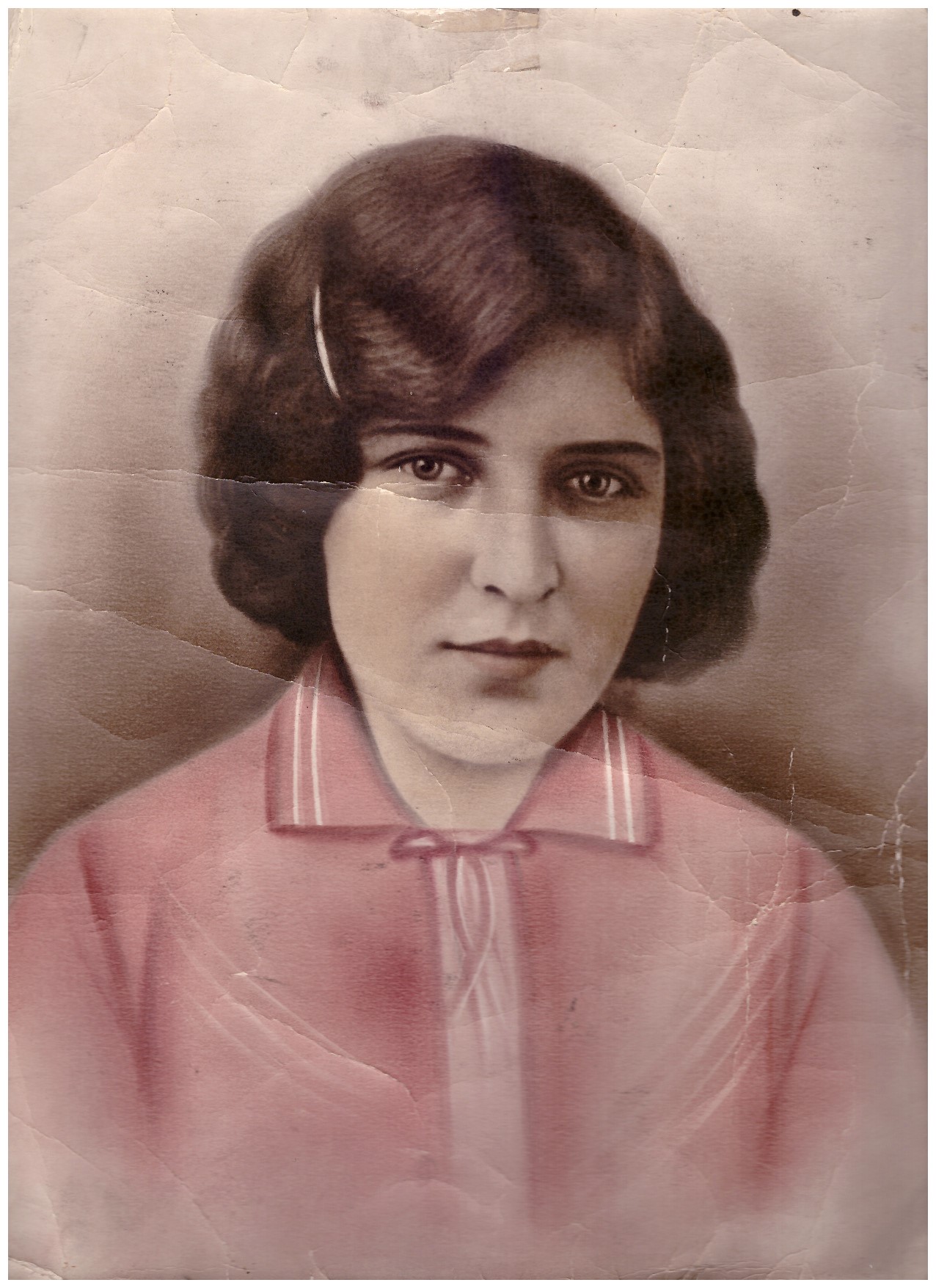     Утверждаю:                                                       Директор МБОУ  «Новомитропольская  СШ»                                                       Тюхтетского района                                                        Красноярского края                                                        _______________Егоров А.Я..ЗАЯВКАНа участие в краевом конкурсеИсследовательских краеведческих работ «Мое Красноярье»ФИО автораДата рожденияКлассДомашний адресПолное название ОУАдрес ОУТема исследовательской работыНаименование номинацииФИО научного руководителяМесто работы, должность руководителяЮшко Ксения Александровна15.06.054662015, Красноярский край, Тюхтетский район, с.Васильевка, ул.Еланьская, д.5, кв.1МБОУ «Новомитропольская СШ»662015, Красноярский край, Тюхтетский район, с.Новомитрополька, ул.Школьная, 1-а«В наследство память нам осталась»«Земляки»1)Бауточко Наталья Николаевна2)Муковозчик Ирина АлексеевнаМБОУ «Новомитропольская СШ», учитель истории и обществознания.Зам.директора по ВР